Yorkshire Lido Cycle day #1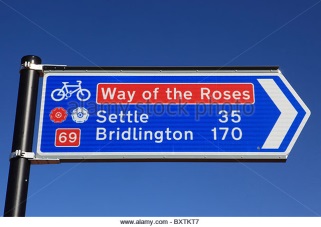 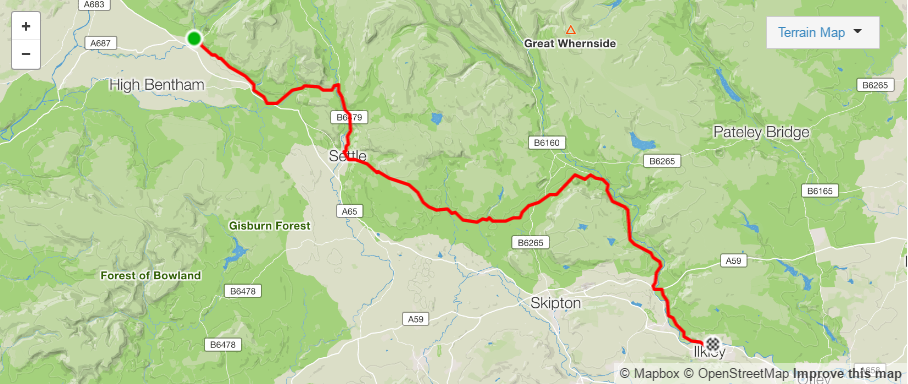 Proceed onto Sammy LaneContinue on The SquareLeft onto Seed HillContinue; High Street, Old Road, Clapham Old Road, Jenkin’s Bridge, Clapham Old Road, Old Road, Right Cross Haw Lane6.3Left B64806.7ClaphamFrom Clapham follow @Way of the Roses route to BurnsallLeft onto Old Road6.8Continue on B64807.0Follow road around Cave RescueContinue on A658.2Towards AustwickLeave A65 towards Austwick (left)8.6Continue on Main Street9.7AustwickContinue 9.9Past Austwick Primary SchoolContinue on B6479Via; Helwith Bridge & Sainforth Towards SettleLeft onto Penyghent view21.1SettleAt war memorialContinue; Market place, Cheapside, High Street & Victoria StreetRight onto School Hill21.7FEED STATION AT HIGHEST POINT!ContinueRight31.6Scotsthrop/AirtonLeft onto Calton Lane 31.7Right onto Hall Brow32.4Bear LEFT onto Abbey Hill33.3Left onto Winterburn Lane35.4Right onto Hills Lane35.6Join Fleets Lane 38.6ContinueVia; Cracoe & ThorpeRight onto B616045.9Towards BurnsallContinueVia Burnsall, Barden, Bolton AbbeyLeave Way of the Roses @ BurnsallJoin A5958.7(at Bolton Bridge)1st Exit at roundaboutLeave A59 (right)59.3Beamsley Lane ContinueVia NesfieldTowards IlkleyArrive Denton Road Ilkley66.8ILKLEY LIDO